PA FFA [Title]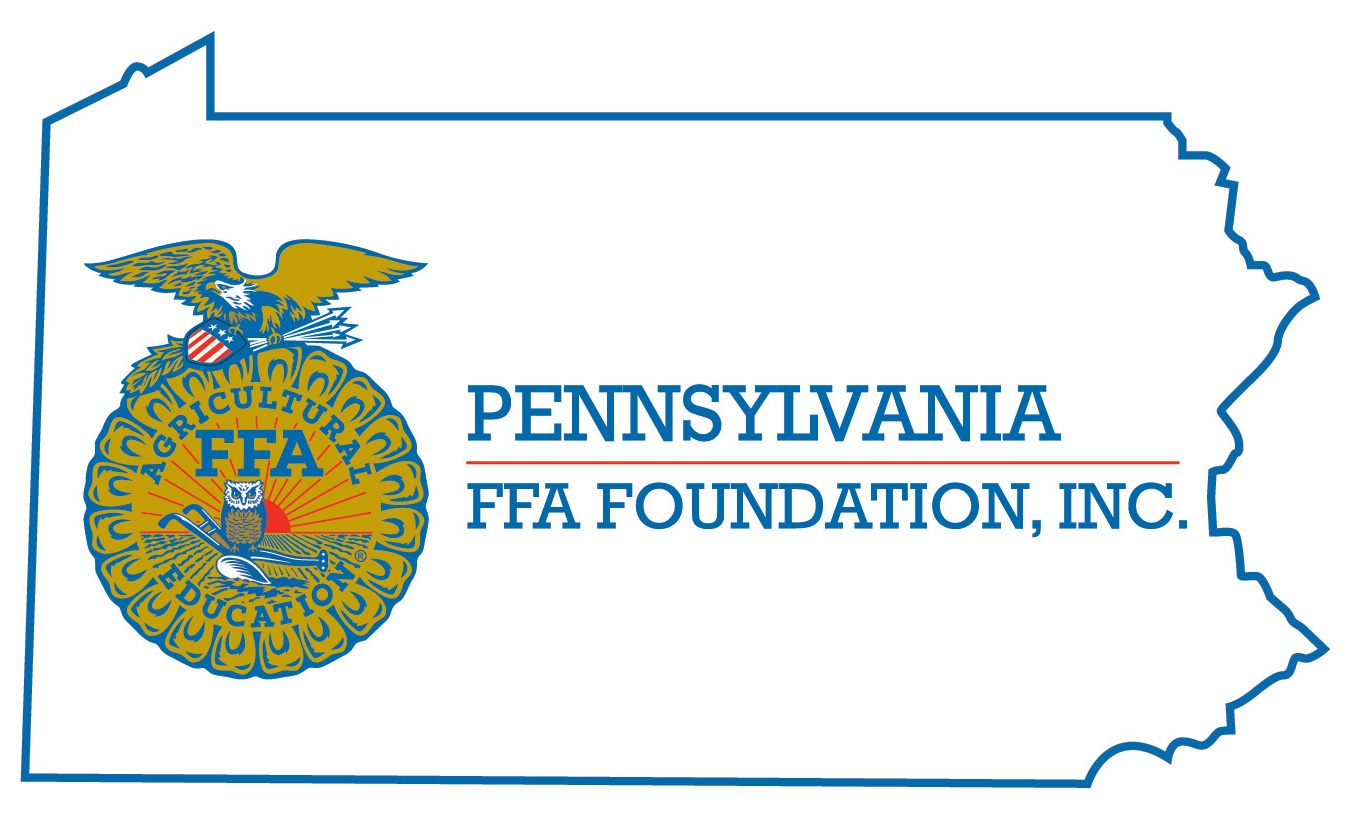 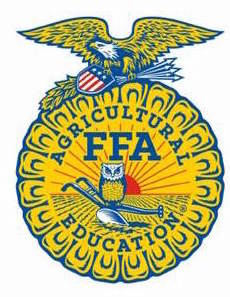 Career Development Event Chairperson InformationBasic CDE GuidelinesCDE RulesResourcesCDE ChairpersonTiffany HoyEmailtmhoy@tyrone.k12.pa.usBest Contact Number814-684-4240Contest Date/Times8am till 5pm - 2020Contest Location205 Ferguson CDE Review TimeCDE Review LocationEvent Type: Individual/Team# of Team Members: Individual Materials ListNon programmable calculatorPencilGroup Materials ListSameAttireOfficial DressCDE At-A-Glance (List of major components)Individual test basedGroup activityPast tests and activities posted on the PA FFA website (www.paffa.org)Past tests and activities posted on the PA FFA website (www.paffa.org)CDE Changes from Previous Years?NoneCDE Changes from Previous Years?NoneCDE ComponentPointsComponent DescriptionIndividual assessment300Determine financial terms and situationsTeam Activity300Ability of the team to work together use decision making and problem solving analysisCauses for Disqualification: Cell Phones programmable calculatorsCauses for Disqualification: Cell Phones programmable calculatorsCauses for Disqualification: Cell Phones programmable calculatorsTie-breaker: team event scoreTest (Individual) Tie Breaker: Section B of written testTie-breaker: team event scoreTest (Individual) Tie Breaker: Section B of written testTie-breaker: team event scoreTest (Individual) Tie Breaker: Section B of written testJohn Deere Farm Business management book